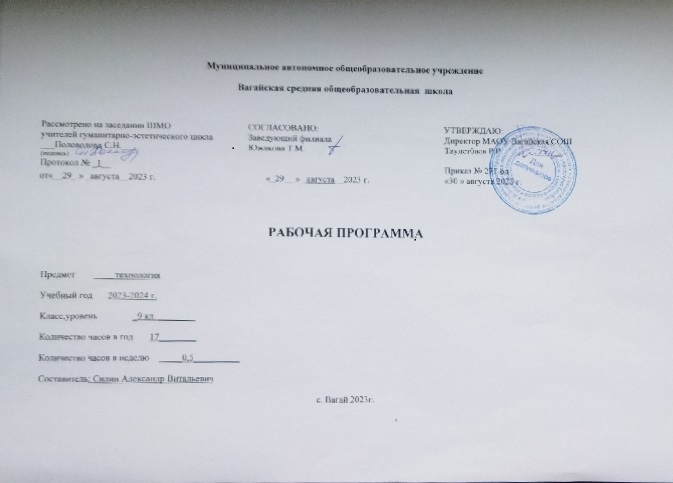 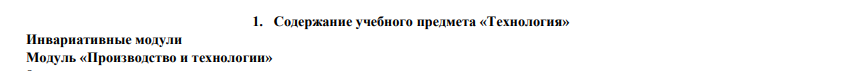 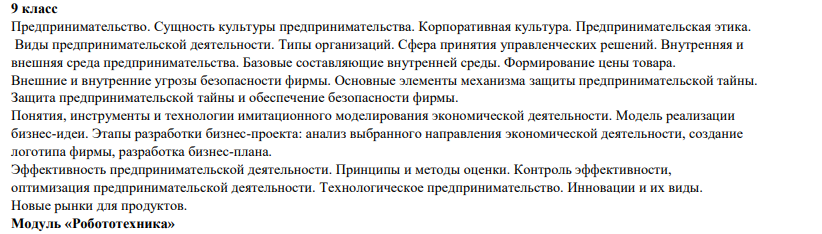 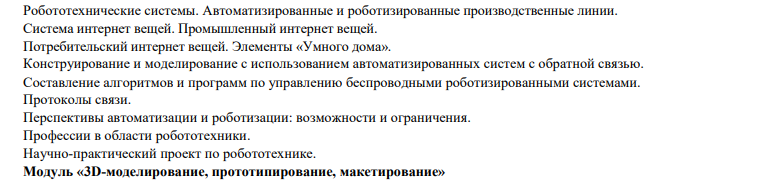 2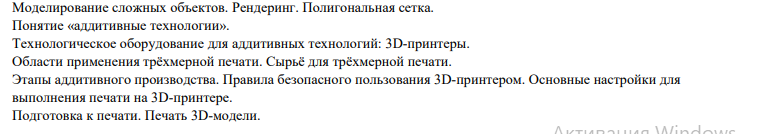 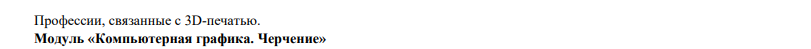 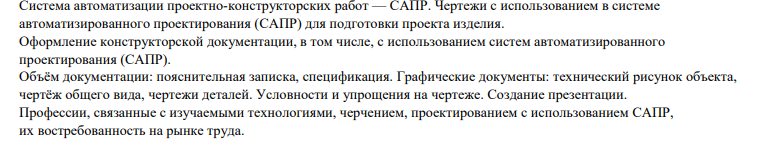 3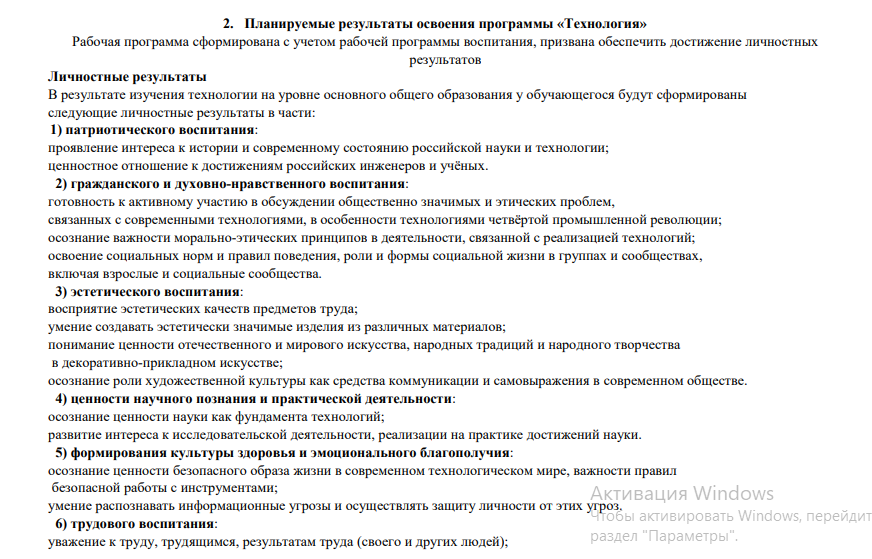 4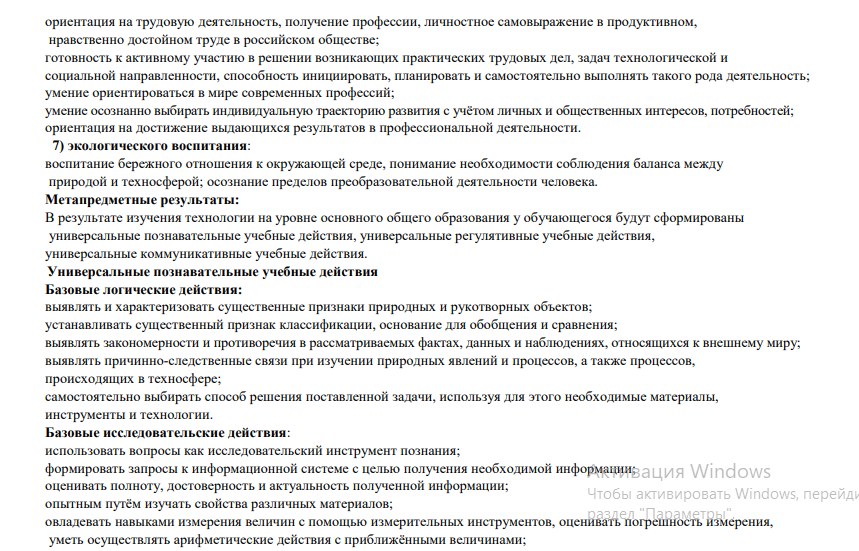 5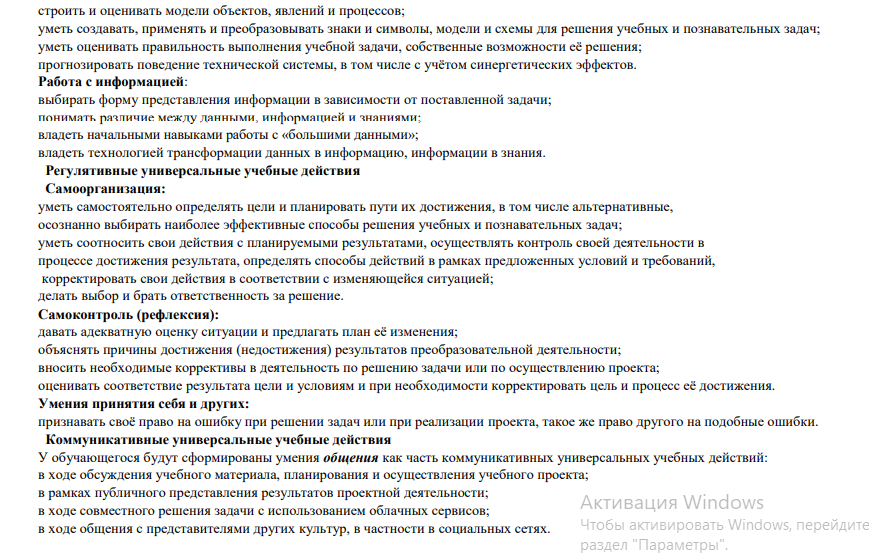 6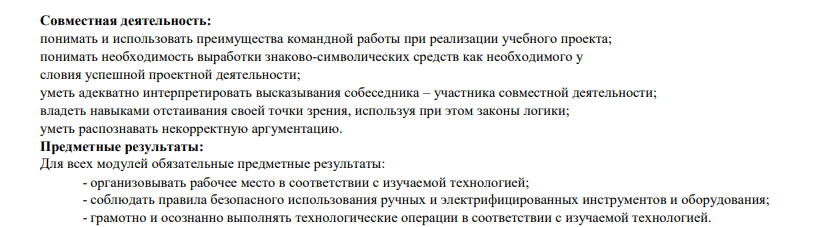 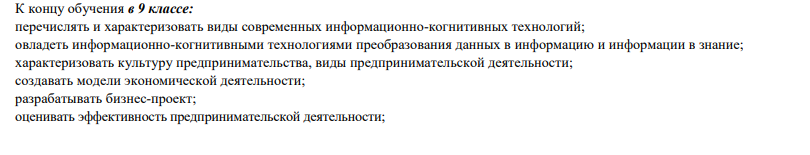 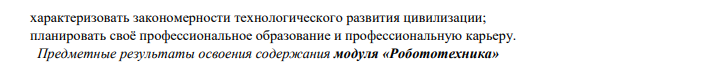 7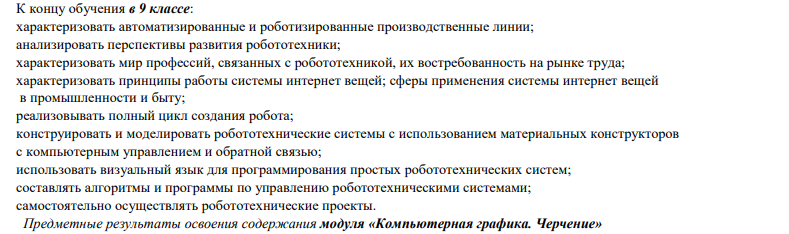 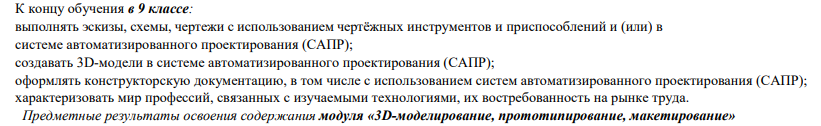 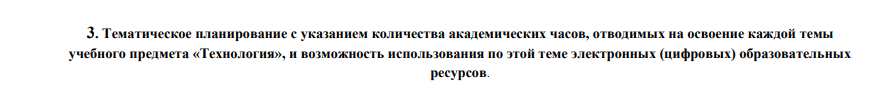 			8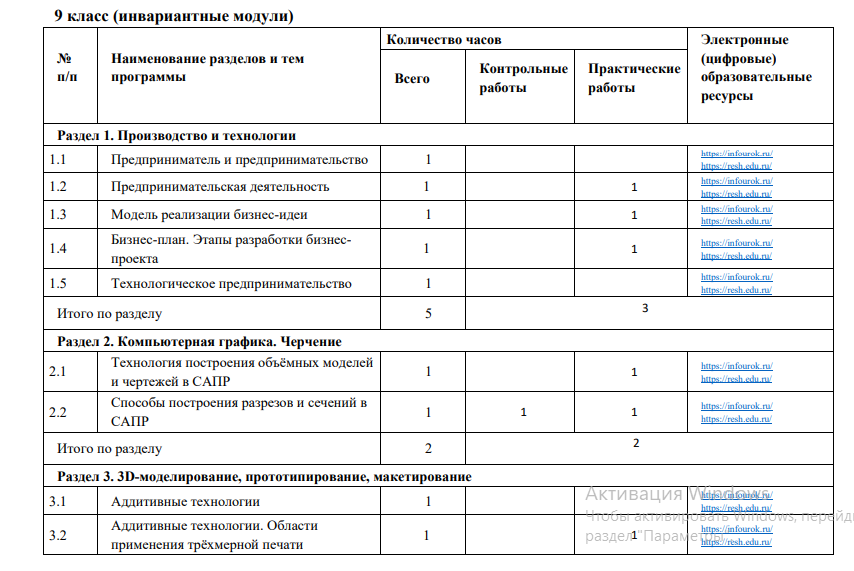 9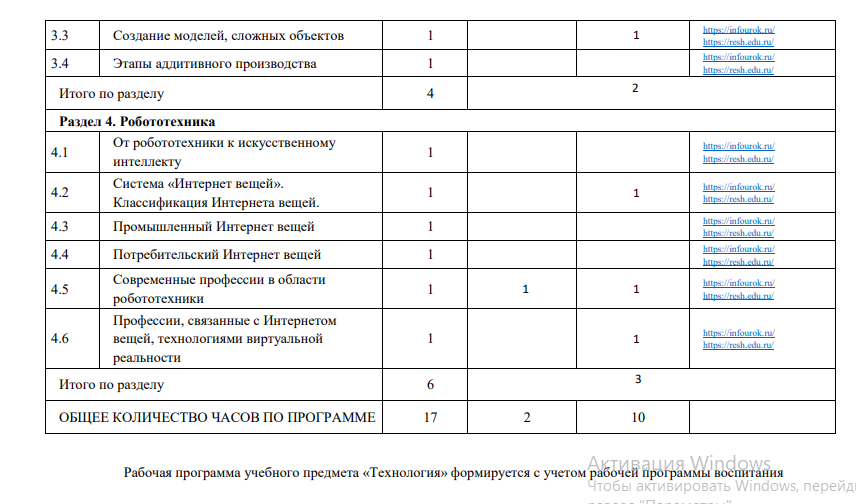 10